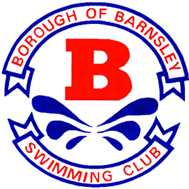 BOROUGH OF BARNSLEY SWIMMING CLUBSUMMER SIZZLER 2024ENTRIES & PAYMENT SUMMARY FORMClub: _________________________________Number of Girls Entries         ______________Number of Boys Entries        ______________Total Entries @ £6.50            ______________Number of Coach passes           _______________Cost coach passes @£10.00      _______________Total payment made (payment by BACS preferred) ___________Borough of Barnsley Swimming ClubSort Code 20-04-50 Account 93406180Email entry file, summary sheet and entry reports to:  gala@bobsc.co.uk